Publicado en   el 27/07/2015 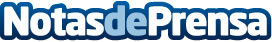 El Gobierno regional felicita a Alejandro Valverde por su podio en el Tour de Francia26/07/2015 El Gobierno regional felicita a Alejandro Valverde por su podio en el Tour de Francia  El presidente de la Comunidad, Pedro Antonio S?nchez, traslad? hoy, en nombre de la sociedad murciana, la felicitaci?n al ciclista, tras alzarse con la tercera plaza en la prueba gala El presidente regional, Pedro Antonio Sánchez, felicitó hoy, en nombre del Ejecutivo autonómico y del conjunto de la socieDatos de contacto:Nota de prensa publicada en: https://www.notasdeprensa.es/el-gobierno-regional-felicita-a-alejandro Categorias: Murcia Ciclismo http://www.notasdeprensa.es